 REVIEW FORM SEPTEMBER 2018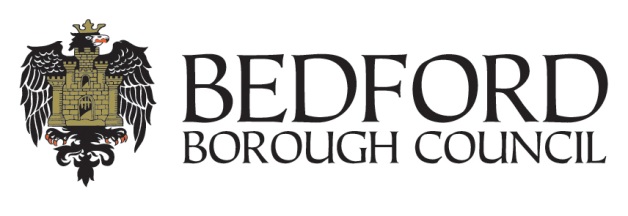 SPECIAL EDUCATIONAL NEEDS & DISABILITY (SEND) TEAMCHILDREN’S SERVICES, SCHOOLS AND FAMILIES THIS FORM HAS BEEN DESIGNED TO ASSIST IN CONDUCTING THE REVIEW MEETING AND IS INTENDED TO BE USED AS AN AGENDA FOR THE MEETING ITSELF.The purpose of the annual review is to review the Education, Health and Care Plan. The annual review meeting is the culmination of the process of reviewing the child / young person’s needs. The meeting should focus on whether the information collected about the child / young person as part of the review indicates that the EHCP itself remains appropriate. Please ensure that all those at the meeting have a copy of the latest EHCP and professional reports have been circulated at least 2 weeks in advance.Interim reviews may be required where there are considerable changes to the child / young person’s needs, there are concerns about the educational placement or there are requests for additional support. There should be enough evidence within this form and any attached evidence to support any requests that may need to be taken to SEND Panel.PERSONAL DETAILSThis gives all of the essential information required to ensure that the EHCP is maintained correctly. Please complete to check that all data held is correct.Please list everyone who attended this EHCP review meeting.Please list documents/reports submitted with AR paperwork.Sections A, B, C & DSection E – My Outcomes and TargetsFor a child / young person in Year 9 onwards please also complete:If adding this outcome for the first time, please also add provisions on the amended EHCP.For a child / young person in Year 9 onwards please also complete:If adding this outcome for the first time, please also add provisions on the amended EHCP.Sections F, G, H1 and H2Section I – Name and Type of School / SettingChange of Placement RequestsPlease note that it is not the purpose of the review meeting to agree or recommend new placements. Where a SENDCO anticipates that placement will be discussed at the meeting, they must invite a member of the SEND team to the meeting and make parents aware that the request will be considered by the SEND Panel against Local Authority guidance regarding placement procedures. SENDCOs should also make parents/carers aware of the Bedford Borough SEND Advice Service.Consideration and Consultation for ceasing to maintain the EHCP (COP 9.199-9.210)Section J – Education, Health and Care Plan Resource SheetTHIS FORM MUST BE SIGNED AND DATED BEFORE SUBMISSION.Please note we accept electronic signatures including typescript.This form has been e-mailed, but the school confirms that a signed copy is available if required. IMPORTANT NOTICE:This form must be completed in typescript. All other reports which formed part of the review must accompany this form. A copy must be sent to everyone invited to the review, within 10 working days of the Annual Review, or by the end of the school term, whichever is the sooner, in accordance with the Code of Practice. Please note that in order to maintain the accuracy of funding for pupils with EHCPs it is imperative that you return your Annual Review Documentation within time scales to:sendteam@bedford.gov.ukPlease email this completed Review Form as a Word document to the above email address, along with the accompanying reports and the annotated EHCP.NAME OF CHILD / YOUNG PERSON:DATE OF BIRTH:CURRENT SCHOOL / EDUCATIONAL SETTING:DATE OF ADMISSION:CHRONOLOGICAL YEAR GROUP:ACTUAL YEAR GROUP:DATE OF REVIEW MEETING:DATE OF EHCP UNDER REVIEW:(Copies should be available to all those present at the review meeting).Please indicate the type of review:(please highlight)Annual Review / Interim ReviewIf this in an interim review then please give a brief reason:If this in an interim review then please give a brief reason:PRIMARY NEED – please highlight below: PRIMARY NEED – please highlight below: PRIMARY NEED – please highlight below: PRIMARY NEED – please highlight below: PRIMARY NEED – please highlight below: PRIMARY NEED – please highlight below: PRIMARY NEED – please highlight below: PRIMARY NEED – please highlight below: PRIMARY NEED – please highlight below: PRIMARY NEED – please highlight below: PRIMARY NEED – please highlight below: PRIMARY NEED – please highlight below: Cognition and LearningCognition and LearningCognition and LearningCognition and LearningSocial, Emotional and Mental HealthSocial, Emotional and Mental HealthSensory and/or Physical NeedsSensory and/or Physical NeedsSensory and/or Physical NeedsSensory and/or Physical NeedsCommunication and InteractionCommunication and InteractionSpLDMLDSLDPMLDADHD/ADDOtherPDMSIVIHISLCNASDDetails of Child / Young PersonDetails of Child / Young PersonSurname: Other names: NHS Number: Gender: Home Address: Religion: Home Address: Ethnic Origin: Home Address: Home Language(s): Home Address: UPN: Social Care Information (please highlight below)Social Care Information (please highlight below)Known to Social Care: Yes / No Name of Social Worker:  Child Looked After: Yes / No Child Looked After: Yes / No Name of Local Authority: Name of Local Authority: Looked After Status: Section 20 / Section 31 / OtherLooked After Status: Section 20 / Section 31 / OtherDetails of ALL Parent(s) / Guardian(s) with Parental ResponsibilityDetails of ALL Parent(s) / Guardian(s) with Parental ResponsibilityName: 	Relationship to Child / Young Person: Home Address: Contact Number: Home Address: Email: Name: 	Relationship to Child / Young Person: Home Address: Contact Number: Home Address: Email: Are there any changes to the parental responsibility/legal status/family situation since the last EHCP?   Yes / No If yes, please provide additional information:NameTitle and/or professionNameTitle and/or professionDate of Report/DocumentPlease indicate any changes to the current EHCP in sections A-D by writing on the plan itself or amending electronically (using the agreed key) the Word document itself if you have volunteered to be part of the trial this year. Identify anything that should now be removed by striking through the words with a straight line and writing / typing in clearly anything that needs to be added. Avoid using colour coding as the authority does not have facility to print and copy in colour. Any electronic additions should be in normal font and shaded in grey.If there are significant changes to the EHC plan then please ensure a member of Bedford Borough SEND Team is invited to the review so these amendments can be discussed. Any changes should be considered alongside any professional advice received. Remember, under normal circumstances, the purpose of the review is to amend and update what is already there.Please ensure that all school and professional reports have been circulated to everyone, including the SEND Team, at least 2 weeks in advance of the meeting.How have my outcomes changed since my last Education, Health and Care Plan?Outcomes may change at the end of a key stage or in exceptional circumstances. They will be deleted once achieved. If there are no changes, leave this section blank.How have my outcomes changed since my last Education, Health and Care Plan?Outcomes may change at the end of a key stage or in exceptional circumstances. They will be deleted once achieved. If there are no changes, leave this section blank.Outcome 1Current Outcome:Outcome 1New Outcome:Outcome 2Current Outcome:Outcome 2New Outcome:Outcome 3Current Outcome:Outcome 3New Outcome:Outcome 4Current Outcome:Outcome 4New Outcome:Outcome 5Current Outcome:Outcome 5New Outcome:Outcome 6Current Outcome:Outcome 6New Outcome:Preparing for AdulthoodCurrent Outcome:Preparing for AdulthoodNew Outcome:How have my targets changed since my last Education, Health and Care Plan?Targets may need to be changed each year, even if the child or young person has not achieved them.How have my targets changed since my last Education, Health and Care Plan?Targets may need to be changed each year, even if the child or young person has not achieved them.Target 1Current Target:Target 1New Target for Outcome 1:Target 2Current Target:Target 2New Target for Outcome 2:Target 3Current Target:Target 3New Target for Outcome 3:Target 4Current Target:Target 4New Target for Outcome 4:Target 5Current Target:Target 5New Target for Outcome 5:Target 6Current Target:Target 6New Target for Outcome 6:Preparing for AdulthoodCurrent Target:Preparing for AdulthoodNew Target for Preparing for Adulthood:Please identify changes to Sections F-H by writing on the EHCP itself or amending electronically (using the agreed key) the Word document itself if you have volunteered to be part of the trial this year – in the same way as for Sections A-D.Is the correct school / setting named? (please highlight)YESNOIf no, please indicate change requested below:If no, please indicate change requested below:If no, please indicate change requested below:Is the child / young person transferring as part of phase transfer in the coming year e.g. pre-school to primary, primary to secondary or secondary to post-16 provision? Please specify which school / post 16 setting has been identified by parents / young person?Should the EHCP continue to be maintained? (please highlight)YESNOPlease state reasons:Please state reasons:Please state reasons:Were all parties in agreement? (please highlight)YESNOIf no, please state reasons:If no, please state reasons:If no, please state reasons:Are there any requests for changes in my resources and funding?(Any requests must be supported by triangulated evidence from the setting and external professionals, which should be attached to the EHCP review form, these may then be considered at the SEND Panel).If yes, please detail changes below:YESNOAre there any requests for changes in my resources and funding?(Any requests must be supported by triangulated evidence from the setting and external professionals, which should be attached to the EHCP review form, these may then be considered at the SEND Panel).If yes, please detail changes below:Has the parent / carer / young person requested further information on or made a request for a Personal Budget?If yes, please provide details of the request below:YESNOHas the parent / carer / young person requested further information on or made a request for a Personal Budget?If yes, please provide details of the request below:Head teacher/SENDCO:Signed:Date: